2.Izsoles noteikumu pielikumsPIETEIKUMS DALĪBAI RAKSTISKĀ IZSOLĒNekustamais īpašums “Luturmežsargmāja”, Zvārtavas pagasts, Valkas novads Pretendents:Persona, kura ir tiesīga pārstāvēt pretendentu vai pilnvarotā persona: _________________________________________________________________________________				                     (vārds, uzvārds, personas kods)Piedāvātā pirkuma summa EUR, bez PVN ________________________________________________________________________________________________________________________________(norādīt summu ar cipariem un vārdiem)Atsavināšanas mērķis ________________________________________________________________________________________________________________________________________________Izvēlētā maksājumu veikšanas kārtība (lūgums atzīmēt):   ar tūlītēju samaksu (saskaņā ar Izsoles noteikumu 7.1.1. punktu) ar atlikto maksājumu (saskaņā ar izsoles noteikumu 7.1.2.punktu)Ar šī pieteikuma iesniegšanu	___________________________________________turpmāk - Pretendents) piesaka savu dalību nekustamā īpašuma “Luturmežsargmāja”, Zvārtavas pagasts, Valkas novads izsolei un apliecina, ka:Pretendentam ir skaidras un saprotamas Pretendenta tiesības un pienākumi, kas ir noteikti izsoles nolikumā un normatīvajos aktos;Pretendents ir iepazinies ar izsoles nolikuma, tai skaitā visu tā pielikumu, saturu, atzīst to par pareizu, saprotamu un atbilstošu un tam piekrīt;Pretendentam uz pieteikuma iesniegšanas dienu nav neizpildītu maksājumu saistību par līgumiem un/vai nav tiesvedība civillietā ar Valkas novada pašvaldību, vai tās iestādi (struktūrvienību), vai kapitālsabiedrību;Pretendentam uz pieteikuma iesniegšanas brīdi nav pasludināts maksātnespējas process, tiesiskās aizsardzības process vai ārpustiesas tiesiskās aizsardzības process, nav apturēta vai izbeigta saimnieciskā darbība, nav uzsākts likvidācijas process, nav nodokļu parādu, tostarp nekustamā īpašuma nodokļu parādu;Pretendents piekrīt, ka personas dati tiks izmantoti, lai pārliecinātos par sniegtās informācijas patiesīgumu;Visas izsoles piedāvājumā sniegtās ziņas par Pretendentu un tā piedāvājumiem ir patiesas;Pretendents nav ieinteresēts citu Pretendentu šai izsolei iesniegtajos piedāvājumos, piedāvājums ir sagatavots individuāli un nav saskaņots ar konkurentiem;Pretendents ir informēts un piekrīt, ka izsoles procedūras gaitā saskaņā ar Fizisko personu datu aizsardzības likumu tiks apstrādāti no Valsts iedzīvotāju reģistra iegūtie Pretendenta, Pretendenta laulātā un radinieku līdz otrai pakāpei ieskaitot, kā arī šīm personām piederošas komercsabiedrības, Pretendentam vai Pretendenta - juridiskas personas īpašniekiem, valdes locekļiem vai prokūristiem piederošas komercsabiedrības, neatkarīgi no dalības apjoma un formas personas dati (t.sk. personas kods);Pretendents piekrīt, ka saziņai ar Pretendentu tiek izmantots pieteikumā dalībai izsolē norādītā e-pasta adrese.(vieta un datums)	(paraksts)	(paraksta atšifrējums)PROJEKTS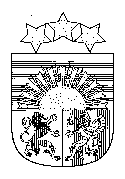 LATVIJAS  REPUBLIKAV A L K A S   N O V A D A    P A Š V A L D Ī B AReģ.Nr., Norēķinu konts LV16UNLA0050014283134 A/S „SEB BANKA” kods UNLALV2X Semināra iela 9, Valka, Valkas novads,  LV-4701; tālr.64722238, E-pasts: novads@valka.lvIESNIEDZ PAŠVALDĪBAS ĪPAŠUMA PRIVATIZĀCIJAS UN ATSAVINĀŠANAS KOMISIJAValkā projekts2022.gada 25.augustā										Nr. ____.§ Par iesnieguma par nekustamā īpašuma Valkā, Savienības iela 8 atsavināšanu, izskatīšana _______________________________________________________________Tiek izskatīts Tatjanas Rumjancevas, dzīvo: Savienības iela 4, Valka, Valkas novads, iesniegums, kurā izteikta vēlme iegūt īpašumā zemes vienību Valkā, Savienības iela 8.Zemes vienība Valkā, Savienības iela 8, kadastra apzīmējums 9401 008 0429, kopējā platība 0,5363ha, ir Valkas novada pašvaldībai piederošs īpaašums (Valkas pilsētas zemesgrāmatas nodalījums Nr.211).Saskaņā ar Valkas novada pašvaldības saistošajiem noteikumiem Nr.28 „Valkas novada teritorijas plānojuma (no 2017. gada) grozījumi, Teritorijas izmantošanas un apbūves noteikumi” (apstiprināts ar Valkas novada pašvaldības domes 2021. gada 28.oktobra sēdes lēmumu (protokols Nr.16.,25.§), publicēts „Latvijas Vēstnesis” 15.12.2021., minētās zemes vienības atrodas meža zemes teritorijā. Zemes vienības lietošanas mērķis: neapgūta dzīvojamo māju apbūves zeme (kods 0600).Tatjana Rumjanceva neatbilst nevienam no Publiskas personas mantas atsavināšanas likuma 4.pantā norādītajiem atsavināšanas ierosinātāja statusiem, līdz ar to viņa nav un nevar būt atsavināšanas ierosinātāja.Saskaņā ar likuma “Par pašvaldībām” 21.panta 17.punktu, tikai pašvaldības dome var lemt par savu īpašumu nodošanu atsavināšanai, ja šis īpašums nav nepieciešams pašvaldības funkciju realizēšanai.	Diskusija par lēmumā minētās zemes vienības nodošanu vai nenodošanu atsavināšanai, priekšlikums pirms atsavināšanas sadalīt. Sadalīšana sadārzinātu zemes vienību atsavināšanas sākumcenu, kā arī pagarinātu atsavināšanas procesu.	Ieteikums ir virzīt minētā jautājuma izskatīšanu Attīstības lietu komitejā.Pamatojoties uz augstākminēto, saskaņā ar Pašvaldības īpašuma privatizācijas un atsavināšanas komisijas 12.08.2022. sēdes lēmumu Nr. 46 (sēdes protokols nr.12.,6. §) un ievērojot Publiskas personas mantas atsavināšanas likuma 4.panta, likuma „Par pašvaldībām” 14.panta, 21. panta 1.daļas 17.punkta, atklāti vārdiski balsojot deputātiem: PAR – __ deputāti (___), PRET - __, ATTURAS - __,Valkas novada pašvaldības dome N O L E M J :Virzīt izskatīšanai Attīstības lietu komitejā jautājumu par zemes vienības Valkā, Savienības iela 8, kadastra apzīmējums 9401 008 0429, kopējā platība 0,5363ha, nodošanu atsavināšanai vai saglabāšanu pašvaldības vajadzībām. stājas spēkā ar tā pieņemšanas brīdi un saskaņā ar Administratīvā procesa likuma 76., 77. un 78. pantu viena mēneša laikā no spēkā stāšanās brīža var tikt pārsūdzēts Administratīvā rajona tiesā: Valmieras tiesu nams, V.Baloža iela 13A, Valmiera, LV – 4201.Valkas novada pašvaldības domes priekšsēdētājs					      V.A.KrauklisLēmumprojektu sagatavoja:Juridiskās nodaļas vadītājas vietniece Zemes pārvaldības jautājumos L.Engere 11.08.2022.PROTOKOLA  NOSŪTĪTTatjana Rumjanceva, Savienības iela 4, Valka, Valkas novadsZemes vienības Savienības iela 8, Valka, Valkas novadsIzvietojuma shēma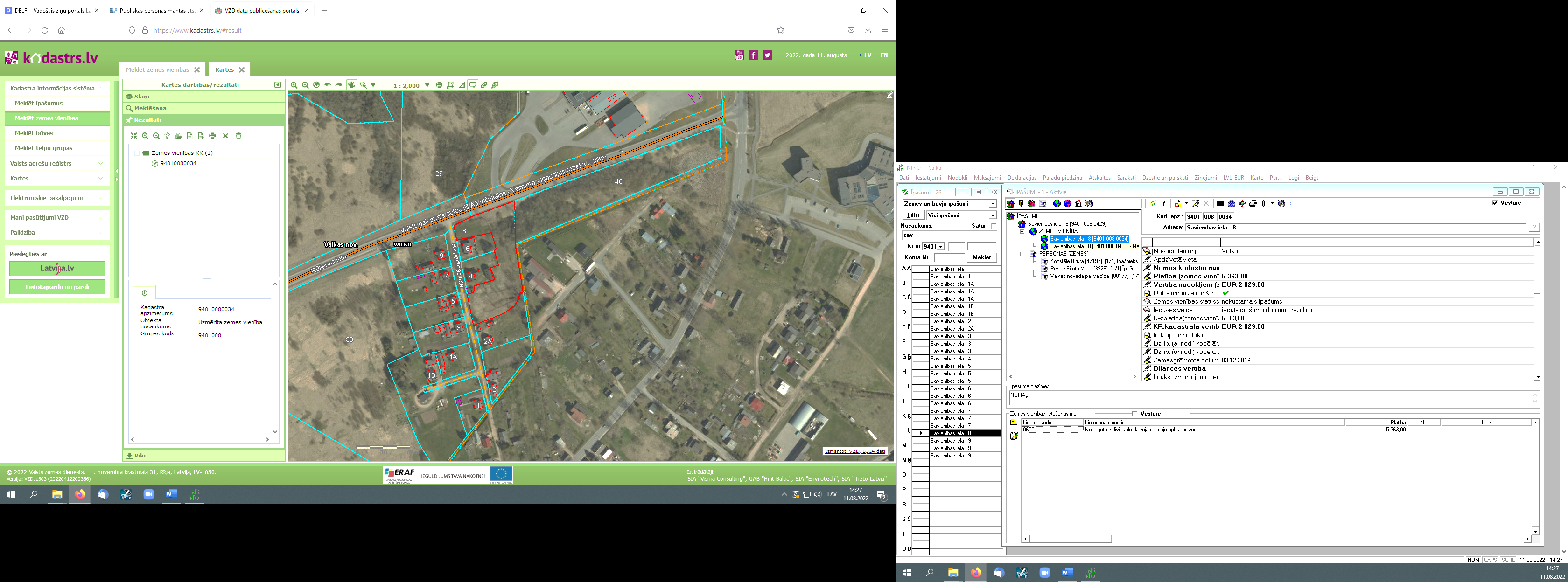 PROJEKTSLATVIJAS  REPUBLIKAV A L K A S   N O V A D A    P A Š V A L D Ī B AReģ.Nr., Norēķinu konts LV16UNLA0050014283134 A/S „SEB BANKA” kods UNLALV2X Semināra iela 9, Valka, Valkas novads,  LV-4701; tālr.64722238, E-pasts: novads@valka.lvIESNIEDZ PAŠVALDĪBAS ĪPAŠUMA PRIVATIZĀCIJAS UN ATSAVINĀŠANAS KOMISIJAValkā projekts2022.gada 25.augustā										Nr. ____.§ Par iesnieguma par daļas no nekustamā īpašuma Kārķu pagasta, Kārķos “Kārķu pamatskola” atsavināšanu, izskatīšana _______________________________________________________________Tiek izskatīts Dagnijas Lībanes, dzīvo: Rīgas iela 2C, Lagstiņi, Ropažu novads, iesniegums, kurā izteikta vēlme iegūt īpašumā daļu no zemes vienības “Kārķu skola”, kadastra apzīmējums 9466 005 0245 un uz tās esošo ēku ar kadastra apzīmējumu 9466 005 0245 002 (internāts).Nekustamais īpašums “Kārķu pamatskola”, kadastra numurs 9466 005 0245, sastāv no divām zemes vienībām ar kadastra apzīmējumu 9466 005 0244, platība 2,42ha, uz kura atrodas ēka – skolas ēdnīca ar kadstra aapzīmējumu 9466 005 0244 001 un zemes vienības ar kadastra apzīmējumu 9466 005 0245, platība 1,38ha, uz kuras atrodas sekojošas ēkas/būves: skola, kadastra apzīmējums 9466 00 0245 001, internāts 9466 005 0245 002, pagrabs 9466 005 0245 003 un sporta zāle 9466 005 0245 005. Nekustamis īpašums pieder Valkas novada pašvaldībai, ieraksts Kārķu pagasta zemesgrāmatu nodalījumā Nr.1000 0042 0315.Dagnijā Lībane lūdz nodot atsavināšanai ēku ar kadastra apzīmējumu 9466 005 024 002 (internāts) un daļu no pašvaldībai piederošās zemes vienības ar kadastra apzīmējumu 9466 005 0245, kas nepieciešama ēkas uzturēšanai.Dagnija Lībane neatbilst nevienam no Publiskas personas mantas atsavināšanas likuma 4.pantā norādītajiem atsavināšanas ierosinātāja statusiem, līdz ar to viņa nav un nevar būt atsavināšanas ierosinātāja.Saskaņā ar likuma “Par pašvaldībām” 21.panta 17.punktu, tikai pašvaldības dome var lemt par savu īpašumu nodošanu atsavināšanai, ja šis īpašums nav nepieciešams pašvaldības funkciju realizēšanai.	Pirms nodošanas atsavināšanai obligāti ir veicama zemes vienības sadalīšana, tikai pēc sadalīšanas ir veicamas tālākās darbības, kas saistītas ar atsavināšanas procedūru – tirgus vērtības noteikšana un Izsoles organizēšana.	Pēc Kārķu pagasta pārvaldes vadītāja ieteikuma un ņemot vērā, ka šobrīd minētā ēka un zemes vienības daļa tiks nodota nomā, rīkojot nomas tiesību izsoli, ir izvērtējams jautājums par šī paša objekta nodošanu tūlītējai atsavināšanai, kā arī par tā sadalīšanu.	Ieteikums ir virzīt minētā jautājuma izskatīšanu Attīstības lietu komitejā.Pamatojoties uz augstākminēto, saskaņā ar Pašvaldības īpašuma privatizācijas un atsavināšanas komisijas 12.08.2022. sēdes lēmumu Nr. 47 (sēdes protokols nr.12.,7. §) un ievērojot Publiskas personas mantas atsavināšanas likuma 4.panta, likuma „Par pašvaldībām” 14.panta, 21. panta 1.daļas 17.punkta, atklāti vārdiski balsojot deputātiem: PAR – __ deputāti (___), PRET - __, ATTURAS - __,Valkas novada pašvaldības dome N O L E M J :Virzīt izskatīšanai Attīstības lietu komitejā jautājumu par zemes vienības daļas  Kārķu pagasta, Kārķos “Kārķu pamatskola”, kadastra apzīmējums 9466 005 0245, kopējā platība 1,38ha un uz tās esošās ēkas ar kadastra apzīmējumu 9466 005 0245 002, nodošanu atsavināšanai vai saglabāšanu pašvaldības vajadzībām. stājas spēkā ar tā pieņemšanas brīdi un saskaņā ar Administratīvā procesa likuma 76., 77. un 78. pantu viena mēneša laikā no spēkā stāšanās brīža var tikt pārsūdzēts Administratīvā rajona tiesā: Valmieras tiesu nams, V.Baloža iela 13A, Valmiera, LV – 4201.Valkas novada pašvaldības domes priekšsēdētājs					      V.A.KrauklisLēmumprojektu sagatavoja:Juridiskās nodaļas vadītājas vietniece Zemes pārvaldības jautājumos L.Engere 11.08.2022.PROTOKOLA  NOSŪTĪTDagnija Lībane, Rīgas iela 2C, Lagstiņi, Ropažu novadsZemes vienības Savienības iela 8, Valka, Valkas novadsIzvietojuma shēma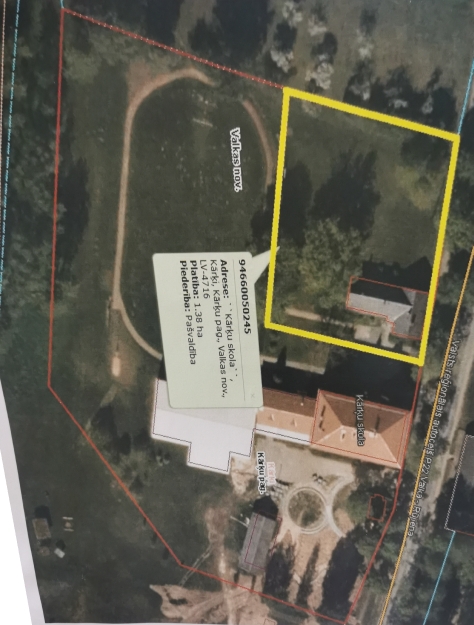 Nosaukums vai vārds uzvārdsReģistrācijas Nr. Vai pers.kodsJuridiskā adrese, dzīves vietaFaktiskā adrese:KontaktpersonaTālrunisE-pastsBankas konts